Персональное предложение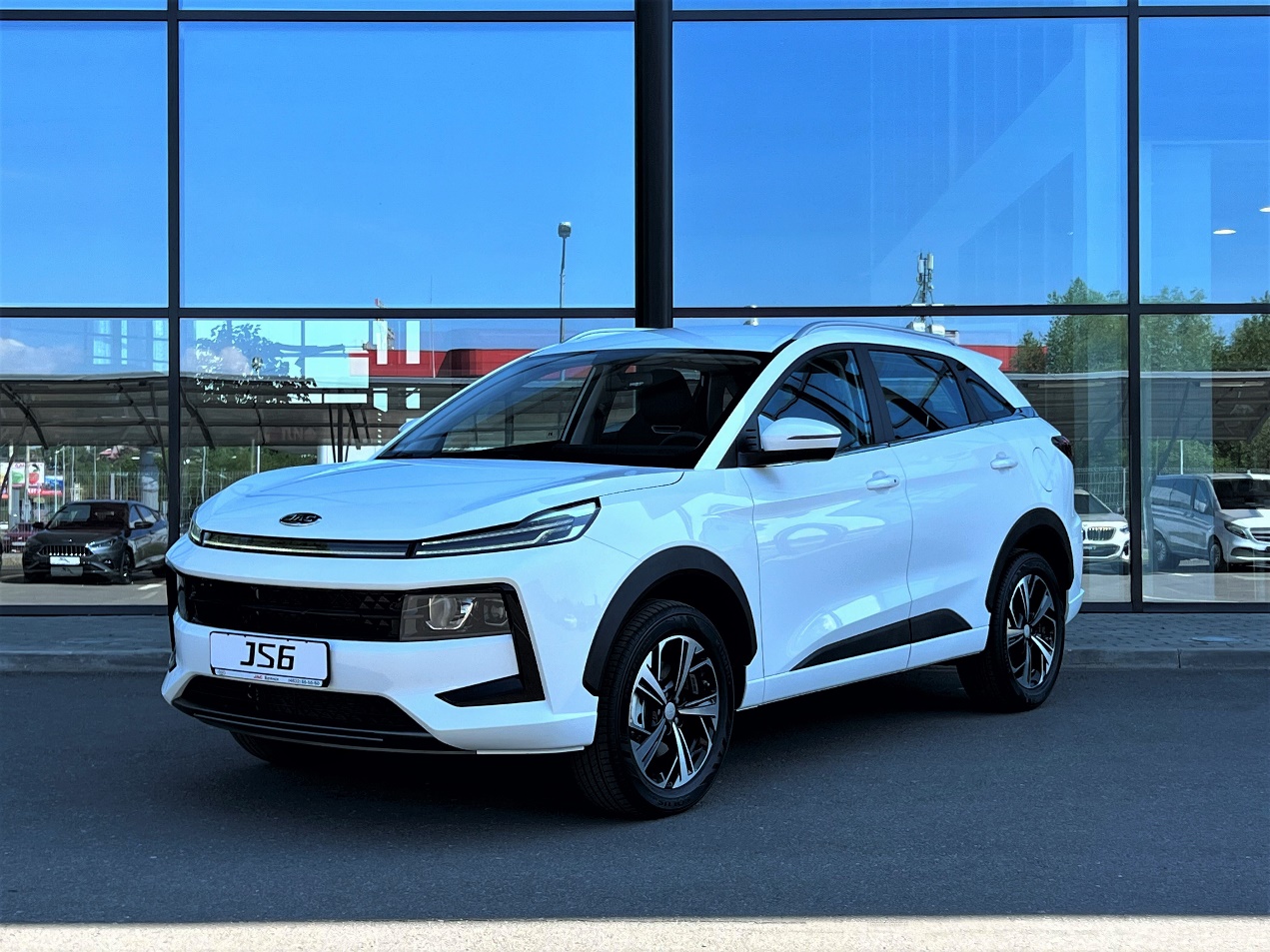 JAC JS6Уважаемый Клиент!Предлагаем Вам ознакомиться с комплектацией, возможными условиями приобретения и техническими характеристиками интересующего Вас автомобиля JAC JS6 Comfort.Данное предложение является индивидуальным и не может быть передано третьим лицам.До подписания договора купли-продажи дилер вправе изменить комплектацию и стоимость указанного автомобиля в одностороннем порядке.По всем вопросам Вы можете обращаться к Вашему продавцу - консультанту по телефону или по указанному адресу электронной почты.Всегда рады работать для Вас!* Данное предложение не является офертой или публичной офертой, определяемой положениями статей 435, 437 Гражданского Кодекса РФ, и носит исключительно информационный характер.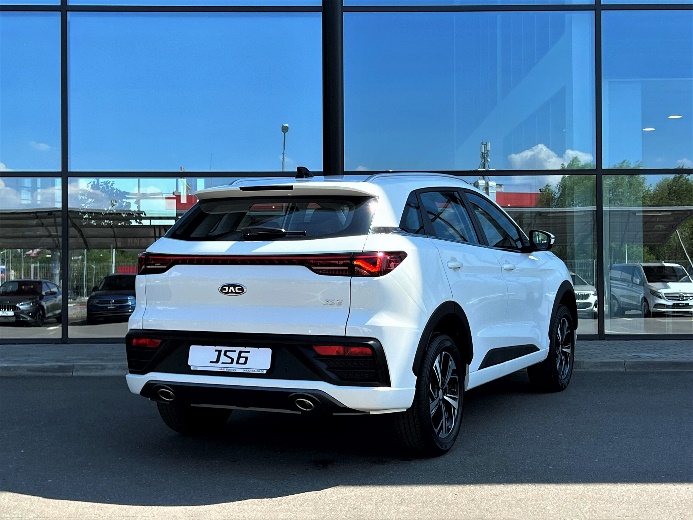 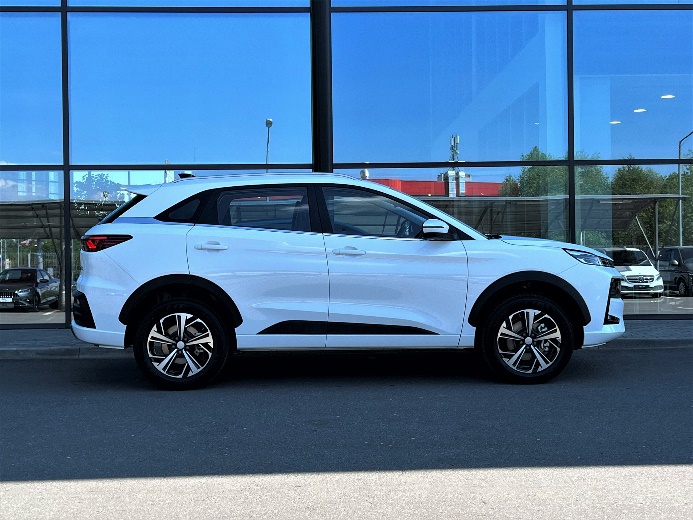 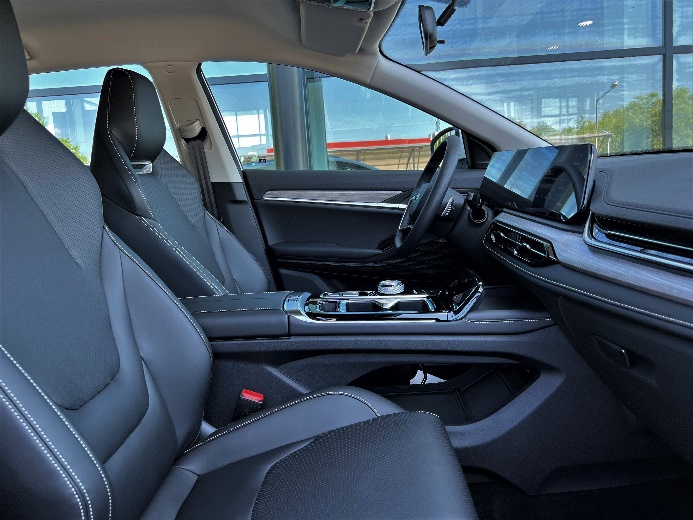 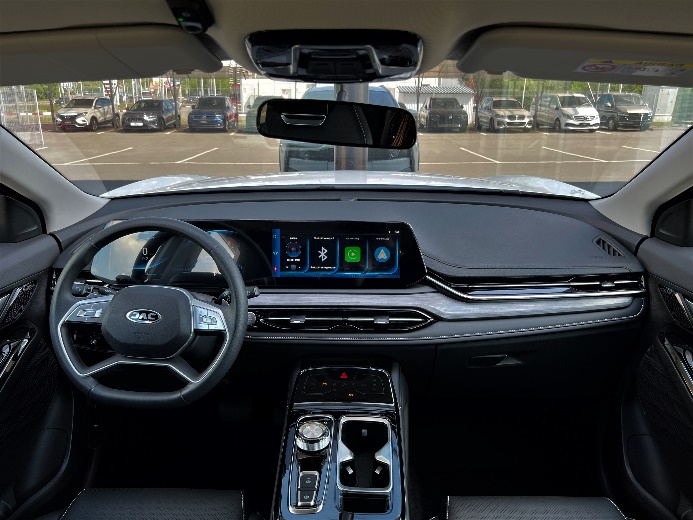 АвтомобильJAC JS6 ComfortVIN номерLJ166A257P4714679Год производства2023Пробег15 км.Цвет кузоваБелыйЦвет салонаЧерныйТип двигателя:БензиновыйОбъем двигателя1.5 л.Мощность174 л.с.Габаритные размеры（Д×Ш×В）（мм）4605×1890×1700Емкость бака (л)55Комплектация автомобиляЭКСТЕРЬЕРГалогеновые лампы головного светаСветодиодные дневные ходовые огниНаружные зеркала с электрической регулировкойАвтоматическое включение фарИНТЕРЬЕРМультифункциональный рульРегулировка руля по 4 направлениямЛепестки переключения передачЭлектропривод всех стеколАвтоматическое закрытие/открытие водительского стекла с функцией антизащемленияПередние козырьки с зеркалами и подсветкойКожаная отделка сиденийПриборная панель 12.3" с экраном высокой четкостиДисплей медиасистемы 12.3" (Carplay+Android auto)Индикатор смены передачРучная регулировка водительского сиденья в 6-и направленияхРучная регулировка переднего пассажирского сиденья в 4-х направленияхОбогрев передних сиденийКондиционерВоздуховоды задних пассажировСистема фильтрации поступающего воздухаБесключевой доступBluetooth+USBКоличество динамиков 6БЕЗОПАСНОСТЬКруиз-контрольВыбор режимов движения (eco/comfort/sport)Подушки безопасности водителя и переднего пассажираПередние боковые подушки безопасностиСистема контроля давления в шинах (TPMS)Система оповещения о непристегнутом ремне безопасности водителяКрепление ISOFIXIMMO (Иммобилайзер)ABS+ESCHBA+HACTCS-трекшн-контрольСигнаизатор непристегнутого ремня водителя и переднего пассажираТрехточечный ремень безопасности среднего заднего пассажираПередняя и задняя балки безопасностиСистема Auto Hold4 задних датчика парковкиКамера заднего видаЭКСТЕРЬЕРГалогеновые лампы головного светаСветодиодные дневные ходовые огниНаружные зеркала с электрической регулировкойАвтоматическое включение фарИНТЕРЬЕРМультифункциональный рульРегулировка руля по 4 направлениямЛепестки переключения передачЭлектропривод всех стеколАвтоматическое закрытие/открытие водительского стекла с функцией антизащемленияПередние козырьки с зеркалами и подсветкойКожаная отделка сиденийПриборная панель 12.3" с экраном высокой четкостиДисплей медиасистемы 12.3" (Carplay+Android auto)Индикатор смены передачРучная регулировка водительского сиденья в 6-и направленияхРучная регулировка переднего пассажирского сиденья в 4-х направленияхОбогрев передних сиденийКондиционерВоздуховоды задних пассажировСистема фильтрации поступающего воздухаБесключевой доступBluetooth+USBКоличество динамиков 6БЕЗОПАСНОСТЬКруиз-контрольВыбор режимов движения (eco/comfort/sport)Подушки безопасности водителя и переднего пассажираПередние боковые подушки безопасностиСистема контроля давления в шинах (TPMS)Система оповещения о непристегнутом ремне безопасности водителяКрепление ISOFIXIMMO (Иммобилайзер)ABS+ESCHBA+HACTCS-трекшн-контрольСигнаизатор непристегнутого ремня водителя и переднего пассажираТрехточечный ремень безопасности среднего заднего пассажираПередняя и задняя балки безопасностиСистема Auto Hold4 задних датчика парковкиКамера заднего видаСтоимость автомобиля, руб. (с НДС)2 699 000